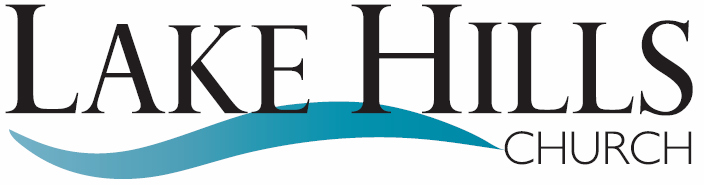 Dear Lake Hills Church Family,  

In light of the latest information coming from government officials and health leaders, we have chosen to close the church building March 22 & 29 for the health and safety of our congregation and community. We are a congregation that lives, loves, works, and serves people across our community every day. I am so grateful for those who have worked hard to make our church remote for the time being.  

We will keep you updated about all that is going on in the life of our church, as well as links to resources we are compiling.  We encourage you to visit our website and Facebook pages so you will know what is going on.  If you do not receive our eNews let us know (myLakeHillsChurch@gmail.com) and we will put you on our list so you can stay connected to current sermons, to one another, and all things spiritual while practicing social distancing.

I wanted to highlight specific parts of our ministry in these interesting days:Weekly Schedule — While nothing can replace our being together; we are preparing remote weekly preaching on Facebook and our website.  This includes Saturday Recover Church at 7PM and Sunday Worship at 10AM.  Sermons can be viewed at any time online. Pastoral Care — We are committed to ensuring that care for our congregation continues, even as hospitals and care facilities have limited or no visits. Remember, you are a part of the span of care at Lake Hills, so check in on one another and please let us know if you know of needs.Generosity — Thank you for your continued generosity to our church and its ministry at this time. Many of you give regularly and quite a few have stated they will try tithing – either way, this is a test.  I hope and pray we will all do our part.  Please mail tithes & offerings (envelopes enclosed) to the church or giving Online. Deposits will be made weekly.  Your gifts now will help ensure Lake Hills Church continues in the future.   Please continue your regular giving.Please pray Psalm 91 daily.  We will get through these days of uncertainty together.  Our church will be stronger than when we began this journey because God is with us, providing for us and guiding us.  “Let not your heart be troubled” John 14:1

In Christ,Pastor Jack WardLake Hills Church 5350 North 23rd Street   Ozark  Missouri  65721